«Как звери Деда Мороза искали»Дети заходят в зал под веселую новогоднюю музыку, встают около ёлки.Вед. Вот пришла, ребята, елкаК нам на праздник в детский сад.На ветвях игрушек столько!Как красив ее наряд!  (Рассматривают ёлку)Хорошо нам возле елкиПраздник радостный встречать,Крепче за руки беритесь,Будем петь и танцевать!Песня «Белый снег»Вед. Порадуем елочку новогодними стихами.Дети читают стихи про ёлочку.Вед. Елка наша так пушиста!И стройна! И зелена!Только что-то огонькамиНе горит у нас она!Скажем громко: «Раз! Два! Три!Наша елочка гори!Дети повторяют. Огоньки зажигаются.Вед. Вот, как славно получилось!Наша елка засветилась!Так, давайте же, ребятки,Встанем в дружный хоровод!Вместе с елочкой чудеснойВстретим с вами Новый год!Танец Зверей лесных(садятся)Вед. Как весело сегодня в нашем зале! Жалко только, что Дедушка Мороз не слышит наших песен…. А давайте позовем Дедушку Мороза?!...Дети зовут: «Дед Мороз! Дед Мороз!»Под музыку залетает Вьюга. Вьюга. Налечу! Закручу!Деда к детям не пущу!Вед. Как это – не пущу! Ты кто такая?Вьюга. Я вьюга- Завируха!Замету все белым пухом!Рукава я засучу-
Закручу и заверчу!(Оббегает елку, машет руками) Замету я все тропинки в лесу!Никого я к вам на праздник не пущу!Никакого вам веселья в саду!Огоньки на вашей елке погашу!Дует на елку, огоньки гаснут. Вед. Ой! Что же ты наделала! Чего же ты хочешь?!Вьюга. Тишину не нарушайте!Огоньки не зажигайте!И зимой должны все спать!А не петь и танцевать!Замету я все дорожки,Не пройдут здесь ваши ножки!Много снега намету!Все тропинки замету!Под музыку разбрасывает вокруг елки снежки, и улетает.Вед. Что же делать, ребята? Не хочет злая вьюга, чтоб мы Новый год встретили! Смотрите, сколько снега намела…  Давайте, снежки уберем, а то Дедушка и впрямь не дойдет к нам…Игра «Собери снежки» Вед. Вот какие молодцы! Теперь Дедушка Мороз сможет легко до нас добраться…  Давайте громко его позовем!Дети зовут.(Заходит Снегурочка).Снег.Здравствуйте, ребята! Я пришла. Детский садик ваш нашла. Вижу здесь зверей лесных Шаловливых, озорных. Долго я в лесу живу, Каждый год я праздник жду. Мне снежиночки – сестричкиЗаплетали две косички, А красавица – Зима Наряжала в кружева. Ветерок мне песни пел, К вам идти сюда велел!Что-то невесело вы Снегурочку встречаете?! Не случилось ли чего?Вед. Случилось! … Еще как случилось! ….(Обращается к детям – дети отвечают) Налетела вьюга, замела дорожки, погасила огоньки на елке, и самое главное – сказала, что Деда Мороза к нам на праздник не пустит!!!Снегурочка. Ах, Вьюга-проказница! Ну, ничего…Я сама пойду его искать!Ведь Новый год пора встречать!Вед. Только ты осторожней, Снегурочка!...(Под музыку Снегурочка обходит елку, останавливается перед ней) Снег. Слышу чьи-то голоса!Кто-то к нам спешит сюда! Звучит музыка «Скрип снега»
В зал входит Снеговик, грустный, закрывает лицо рукой.Снегурочка:
Вот это да! Снеговик идет сюда!
Но никак я не пойму.
Плачет он! Но почему?Снеговик:
У меня стряслась беда,
Посмотри, поймешь сама!Снеговик убирает руки от лица, и все видят, что у него нет носа.Снегурочка:
Снеговик, ты,  кажется, нос потерял?Снеговик горько вздыхает, вытирает слезы.Ведущая:
Не расстраивайся, мы с ребятами тебе поможем, отыщем носик!Снегурочка:
Ребята, посмотрите, может у кого – нибудь в кармане носик Снеговика? А под стульчиками нет?Дети ищут нос снеговика в карманах, под стульями.Снеговик:
Как мне теперь без носика? (плачет)Снегурочка:
Надо помочь Снеговику! Смотри сколько у меня друзей.: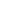 Может вместо морковки снежок прикрепить, получится красивый беленький носик!Снеговик:
Я к такому не привык, этот нос очень холодный. Бррр.Снегерочка
Ну – ка, мишки лежебоки,
Выходите из берлоги!Танец мишек.Ведущая:
Протягивает Снеговику шишку, примерь – ка Снеговик!Снеговик:
Я к такому не привык. Этот нос не для меня. Он очень колючий.Снегурочка: Не нашли мы твой носик, снеговик.
Снеговик начинает снова плакать.Не грусти, мы что-нибудь придумаем.  Не плачь, Снеговичок! Я знаю, кто тебе поможет! Надо позвать Деда Мороза. Ребятки, давайте позовём Д.М.
- Дед Мороз! (дети повторяют)                                                              Входит Дед Мороз.
Дед Мороз:- Здравствуйте мои друзья!С Новым годом поздравляю, счастья, радости желаю.Не чихать и не болеть,Здоровье крепкое иметь, Желаю весело смеятьсяИ Дед – Мороза не бояться!Здравствуй внученька Снегурочка.Снегурочка: Здравствуй Дедушка Мороз, ты все желания исполняешь,  помоги нашему Снеговику, у него нос потерялся. Мы с ребятами искали, но не нашли. Может быть, ты нам поможешь?Дед Мороз:Нос? Непорядок… Это надо подумать…(чешет затылок).О,  нам поможет наша ёлочка.Снегурочка:Точно, ёлочка нам помоги, нос скорее отыщи!( достаёт нос с очками)Снеговик примеряет:- Нет это не мой носик.Дед Мороз: Ну-ка я попробую. Ёлочка нам помоги, нос скорее  отыщи.(достаёт нос пятачок)Снеговик примеряет:Нет это не мой носик.Снегурочка:А давайте вместе попросим. (говорят все)Ёлочка нам помоги, нос скорее  отыщи.Дед Мороз:А вот и морковка! Держи, Снеговик, свой нос!Снеговик: (надевает нос) Спасибо, тебе, Дедушка МорозСнеговик (смотрится в зеркало)        Вот смотрю я на себя, сам себе отрада,        Ни косой и не кривой и нос,  такой как надо.        Я побегу,  свой носик друзьям своим покажуСнегурочка: Смотри, Снеговик, опять не потеряй.(уходит)Ведущая.Какой красивый носик у Снеговика! Всех друзей мы соберём  Дедушке Морозу песенку споём!Песня про Дедушку МорозаДМ. За горами, за лесами.Я мечтал о встрече с вами!Замела сердитая Вьюга все тропинки в лесу! Еле – Еле дорогу к вам  нашёл.Каждый день вас вспоминал!И подарки собирал! Песня «Как у нашей ёлочки»ДМ. (разглядывает елку) Славная елка! Нарядная!... А где же огоньки?!... Непорядок!...Снегугочка. Да,… огоньки, Дедушка, злая Вьюга погасила!ДМ. Ну, ничего!... Эту мы беду исправим…Ну-ка, вместе дружно скажем:Ну-ка, елка!!! Раз! Два! Три!Огоньками вся гори!(елка не зажигается)Вед. Ничего не получается! Огоньки не зажигаются!ДМ. Что такое?!...«Раз! Два! Три! Наша елочка гори» (говорят все вместе)Снег. И опять не получается! Огоньки не зажигаются!ДМ. Ну-ка, девочки и мальчики!Погрозим мы елке пальчиком! (грозят)А теперь мы все похлопаем! (хлопают)И ногами все потопаем! (топают)Скажем громко: «Раз! Два! Три!Наша елочка гори!»(елка зажигается)Вед. Вот как славно получилось!Наша елка засветилась!Вед. Дед Мороз! А мы тебя из круга не выпустим! Мы хотим, чтобы ты с нами поиграл.ДМ. С радостью!Есть у меня игра для вас!Как подую я сейчас –Вмиг ручонки заморожу,Заморожу в тот же час!Игра «Заморожу »Ведущая Ах ты, Дедушка Мороз,Заморозил деткам нос,Заморозил щечки, ушкиВсе - от пяток до макушки! Дед Мороз, давай быстрейСогревай наших детей!ДМ. Что ж, согреть, конечно, можно,Только очень осторожно!Если щиплется мороз,Ну-ка взялись все за нос!Подышали, посопели,Быстро носики согрели!Ни к чему нам бить баклуши,Ну-ка взялись все за уши,Покрутили, повертели,Вот и ушки отогрели.По коленкам постучали,Головою покачали,По плечам похлопалиИ чуть-чуть потопали.(выполняют движения по тексту)Снег. Дед Мороз, выходиИ для нас попляши!(Дед Мороз пробирается в центр)Дед Мороз:Ну, плясать-то я люблю,Ножки вам не оттопчу?А вы ручек не жалейте,Посильней в ладоши бейте!Пляска Деда МорозаДМ. Ох, устал, я! Ох, устал!Видно стар для танцев стал!Ведущая. Сядь, дедушка, посиди,Ребята тебе стихи прочитают.Дети читают стихиД.М. Ох, ребята!. Весело у вас.Но пора уже прощатьсяВ другой садик собираться!.Ведущая. Как же так, Дедушка Мороз?!ДМ. А что такое?Ведущая Как что?! Ты же самое главное забыл!ДМ. А что я забыл? (вспоминает)Я с ребятками играл?...Все. Играл!ДМ. Возле елочки плясал?Все. Плясал!ДМ. Песни пел? Детей смешил?Все. Смешил!ДМ. Что ж еще я позабыл?Дети. Подарки!Ведущая: Добрый Дедушка Мороз, а подарки ты принёс?          Что- то не видать мешка, спрятал ты его куда?Д.М: Нет, мешок я вроде нёс, помню зачесался нос.          Нос рукой я почесал, а подарки то не взял,          Надо в лес скорей бежать и подарки там искать.Снегурочка: Той беде я помогу в колокольчик позвоню                  (звонит, выходит Снеговик везёт на санках подарки)Снеговик: Я по лесу шёл и большой мешок нашёл,             Заглянул украдкой там лежат подарки.             Вот привёз его я к вам, вашим маленьким друзьям.Д.М?: Спасибо, Снеговик, выручил меня          А сейчас подарки вам с удовольствием раздам.Д.М. Вот и всё! И мне пора!Будьте счастливы, ребята!К вам на праздник через годДед Мороз опять придёт!(Снегурочка и Дед Мороз уходят)Дети с подарками уходят в группу.